  Приложение 1к постановлению АдминистрацииНовогригорьевского сельского поселенияНижнегорского района Республики Крымот  15  «  января » 2019г. №  7Программы локализации очагов и ликвидации популяциикарантинного объекта – амброзии полыннолистной (Ambrosiaartemisiifolia L.)на под карантинных объектах на территории Новогригорьевского сельского поселения на 2019 год, кадастровый квартал 90:08:140101, 90:08:140201, 90:08:140301.    Карантинные фитосанитарные меры в очаге действует не менее 3 лет и распространяются на растения амброзии полыннолистной, засоряемые растения, выращенные в очаге, почву, а также на сельскохозяйственные орудия и инструменты, сельскохозяйственную технику, транспортные средства, упаковочный материал (тару), одежду и обувь, которые использовали для работы в очаге и/или при вывозе из очагаПеречень мероприятий по осуществлению локализации очага карантинного объекта и (или) ликвидации популяции карантинного объекта:        В соответствии с ч.4 ст.20 ФЗ « Карантине растений» от 21.07.2014г. № 206-ФЗ в карантинной фитосанитарной зоне мероприятия  по осуществлению локализации очага карантинного объекта осуществляются за счет средств граждан, юридических лиц, которые имеют в собственности, во владении, в пользовании, в аренде подкарантинные объекты, собственников подкарантинной продукции.       3. План проведения проверок расположенных в границах карантинной фитосанитарной зоны подкарантинных объектов: Проверка выполнения утвержденных мероприятий в карантинной фитосанитарной зоне, а также карантинные фитосанитарные обследования в карантинной фитосанитарной зоне  с отбором образцов для лабораторных исследований после проведения фитосанитарных мероприятий осуществляются в течение 3 лет. Период проведения обследований – с мая по октябрь. Срок проведения обследований устанавливается в соответствии с приказами об их проведении.      4.Критерии ликвидации популяции карантинного объекта и критерии отмены карантинного фитосанитарного режима:     Критерием установления факта ликвидации популяции амброзии полыннолистной и основанием для упразднения карантинной фитосанитарной зоны и отмены карантинного фитосанитарного режима является отсутствие амброзии полыннолистной, подтвержденное данными контрольных обследований  и результатами лабораторных исследований, в карантинной фитосанитарной зоне в течении трех лет подряд. Председатель Новогригорьевскогосельского совета-глава администрации Новогригорьевского сельского поселения                                         А.М.Данилин            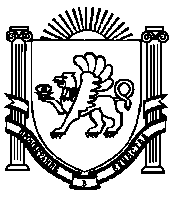 АДМИНИСТРАЦИЯНОВОГРИГОРЬЕВСКОГО СЕЛЬСКОГО ПОСЕЛЕНИЯНИЖНЕГОРСКОГО РАЙОНАРЕСПУБЛИКИ КРЫМПОСТАНОВЛЕНИЕ № 7 15 января 2019 года							с. НовогригорьевкаОб утверждении Программы локализацииочагов и ликвидации популяции карантинного объекта - амброзии полыннолистной (Ambrosiaartemisiifolia L.) на подкарантинных объектах на территории Новогригорьевского сельского поселения Нижнегорского района РеспубликиКрым на 2019 год, кадастровый квартал 90:08:140101, 90:08:140201, 90:08:140301.            В соответствии с Федеральным законом от 21.07.2014 г. № 206-ФЗ «О карантине растений», пункт 21 статья 15 Федерального закона от 06.10.2003 г. № 131-ФЗ « Об общих принципах организации местного самоуправления в Российской Федерации», руководствуясь Уставом муниципального образования Новогригорьевское сельское поселение Нижнегорского района Республики Крым, Администрация Новогригорьевского сельского поселения Нижнегорского района Республики Крым                                               ПОСТАНОВЛЯЕТ:1.Утвердить Программу локализации очагов и ликвидации популяции карантинного объекта – амброзии полыннолистной на под карантинных объектах на территории Новогригорьевского сельского поселения Нижнегорского района Республики Крым ( приложение 1).2. Обнародовать настоящее постановление на информационном стенде в здании администрации Новогригорьевского сельского поселения Нижнегорского района Республики Крым, а также на официальном сайте в сети «Интернет» http://novogrigor-adm91.ru /  .3. Настоящее постановление вступает в силу с момента его подписания.4. Контроль за исполнением настоящего постановления оставляю за собой.Председатель Новогригорьевскогосельского совета-глава администрации Новогригорьевского сельского поселения                                      А.М.ДанилинРеспублика КрымСимферопольский городской совет1-я сессия I созываРЕШЕНИЕНаименование карантинного объекта, в связи с выявлением которого вводится карантинный фито надзор Амброзия полыннолистнаяАмброзия полыннолистнаяАмброзия полыннолистнаяКарантинные фитосанитарные мерыУсловия / срок исполненияисполнителиПеречень установленных ограничений осуществления деятельности, связанной с производством (в том числе переработкой), хранением, перевозкой, реализацией, уничтожением подкарантинной продукции, и (или) дополнительных обязанностей в отношении лиц, использующих для осуществления указанной деятельности подкарантинные объекты в очаге амброзии полыннолистнойЗапрещается использование на корм сельскохозяйственным животным сена и соломы, засоренных амброзией полыннолистной в стадии плодоношенияНа период действия карантинного фитосанитарного режимаСобственники, владельцы, пользователи и арендаторы подкарантинных объектов, расположенных в карантинной фитосанитарной зоне, владельцы подкарантинной продукции, для которой характерно засорение плодами- семянками амброзии полыннолистнойПеречень установленных ограничений осуществления деятельности, связанной с производством (в том числе переработкой), хранением, перевозкой, реализацией, уничтожением подкарантинной продукции, и (или) дополнительных обязанностей в отношении лиц, использующих для осуществления указанной деятельности подкарантинные объекты в очаге амброзии полыннолистнойЗапрещается использовать территорию очага карантинного объекта для выращивания семенного материалаНа период действия карантинного фитосанитарного режимаСобственники, владельцы, пользователи и арендаторы подкарантинных объектов, расположенных в карантинной фитосанитарной зоне, владельцы подкарантинной продукции, для которой характерно засорение плодами- семянками амброзии полыннолистнойПеречень установленных ограничений осуществления деятельности, связанной с производством (в том числе переработкой), хранением, перевозкой, реализацией, уничтожением подкарантинной продукции, и (или) дополнительных обязанностей в отношении лиц, использующих для осуществления указанной деятельности подкарантинные объекты в очаге амброзии полыннолистнойЗапрещается выпас сельскохозяйственных животных после начала плодоношения амброзии полыннолистной (со второй половины августа)На период действия карантинного фитосанитарного режимаСобственники, владельцы, пользователи и арендаторы подкарантинных объектов, расположенных в карантинной фитосанитарной зоне, владельцы подкарантинной продукции, для которой характерно засорение плодами- семянками амброзии полыннолистнойПеречень установленных ограничений осуществления деятельности, связанной с производством (в том числе переработкой), хранением, перевозкой, реализацией, уничтожением подкарантинной продукции, и (или) дополнительных обязанностей в отношении лиц, использующих для осуществления указанной деятельности подкарантинные объекты в очаге амброзии полыннолистнойЗапрещается использовать не перепревший навоз, содержащий жизнеспособные плоды-семянки амброзии полыннолистной, в качестве удобренияНа период действия карантинного фитосанитарного режимаСобственники, владельцы, пользователи и арендаторы подкарантинных объектов, расположенных в карантинной фитосанитарной зоне, владельцы подкарантинной продукции, для которой характерно засорение плодами- семянками амброзии полыннолистнойПеречень установленных ограничений осуществления деятельности, связанной с производством (в том числе переработкой), хранением, перевозкой, реализацией, уничтожением подкарантинной продукции, и (или) дополнительных обязанностей в отношении лиц, использующих для осуществления указанной деятельности подкарантинные объекты в очаге амброзии полыннолистнойЗапрещается вывоз почвы и грунта за пределы границ очагаНа период действия карантинного фитосанитарного режимаСобственники, владельцы, пользователи и арендаторы подкарантинных объектов, расположенных в карантинной фитосанитарной зоне, владельцы подкарантинной продукции, для которой характерно засорение плодами- семянками амброзии полыннолистнойПеречень установленных ограничений осуществления деятельности, связанной с производством (в том числе переработкой), хранением, перевозкой, реализацией, уничтожением подкарантинной продукции, и (или) дополнительных обязанностей в отношении лиц, использующих для осуществления указанной деятельности подкарантинные объекты в очаге амброзии полыннолистнойЗапрещается использование почвы из очага для набивки парниковНа период действия карантинного фитосанитарного режимаСобственники, владельцы, пользователи и арендаторы подкарантинных объектов, расположенных в карантинной фитосанитарной зоне, владельцы подкарантинной продукции, для которой характерно засорение плодами- семянками амброзии полыннолистнойПеречень установленных ограничений осуществления деятельности, связанной с производством (в том числе переработкой), хранением, перевозкой, реализацией, уничтожением подкарантинной продукции, и (или) дополнительных обязанностей в отношении лиц, использующих для осуществления указанной деятельности подкарантинные объекты в очаге амброзии полыннолистнойЗапрещается использование почвыЗапрещается вывозить отходы, почву и растительные остатки на подлежат захоронению в фитосанитарной яме глубиной не менее 0,5 м на территории очагаНа период действия карантинного фитосанитарного режимаСобственники, владельцы, пользователи и арендаторы подкарантинных объектов, расположенных в карантинной фитосанитарной зоне, владельцы подкарантинной продукции, для которой характерно засорение плодами- семянками амброзии полыннолистнойПеречень установленных ограничений осуществления деятельности, связанной с производством (в том числе переработкой), хранением, перевозкой, реализацией, уничтожением подкарантинной продукции, и (или) дополнительных обязанностей в отношении лиц, использующих для осуществления указанной деятельности подкарантинные объекты в очаге амброзии полыннолистнойРазрешается вывоз и реализация подкарантинной продукции, переработанной из выращенной в очаге, при условии отсутствия в ней жизнеспособных плодов – семян амброзии полыннолистной, подтвержденного результатами лабораторных исследований после проведения карантинного фитосанитарного контроля и оформления карантинного сертификатаНа период действия карантинного фитосанитарного режимаСобственники, владельцы, пользователи и арендаторы подкарантинных объектов, расположенных в карантинной фитосанитарной зоне, владельцы подкарантинной продукции, для которой характерно засорение плодами- семянками амброзии полыннолистной№ п/пКарантинные фитосанитарные мероприятияУсловия / срок исполненияИсполнители 1Уничтожение отходов растительной продукции, засоренных жизнеспособными плодами – семянками амброзии полыннолистной, и непредназначенных для переработки, путем сжигания или закапывания в ямы на территории очага, глубиной не менее 0,5 м.На период действия карантинного фитосанитарного режимаСобственники, владельцы, пользователи и арендаторы подкарантинных объектов, расположенных в карантинной фитосанитарной зоне, владельцы подкарантинной продукции2Проведение обработки разрешенными к применению гербицидамиПроведение регулярных скашивания до плодоношения амброзии полыннолистной от трех до четырех раз в течении вегетационного периода3Проведение прополки до образования плодов – семянок амброзии полыннолистной4Выделение под пары обрабатываемых земель на территории очага с последующим залужением многолетними травами или последующим двухлетним посевом озимых с повышенной нормой высева. Проведение на парах трех четырех культиваций в течении вегетационного  периода в сочетании с обработками гербицидами5Возделывание пропавших только после озимых, очищающих в значительной мере почву от плодов амброзии полыннолистной 6После уборки зерновых проведение обработки стерни многолетниками, зяблевую вспашку под посев озимых и яровых плугами с предплужниками, а под чистые пары – глубокую безотвальную вспашку7Проведение своевременной и тщательной обработки почвы8Складирование урожая, собранного в очаге, отдельно от остального